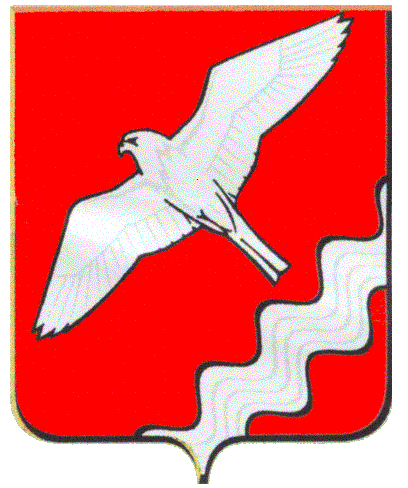 АДМИНИСТРАЦИЯ МУНИЦИПАЛЬНОГО ОБРАЗОВАНИЯКРАСНОУФИМСКИЙ ОКРУГПОСТАНОВЛЕНИЕот  27.10.2016 г.   № 931     г. КрасноуфимскО внесении изменений в постановлениеАдминистрации  МО  Красноуфимскийокруг от 30.05.2013 г. № 646 В связи с вводом в эксплуатацию дошкольных образовательных учреждений и фельдшерско-акушерских  пунктов на территории МО Красноуфимский округ, на основании ст.ст. 28, 31,  Устава  МО  Красноуфимский  округП О С Т А Н О В Л Я Ю:1. В постановление Администрации МО Красноуфимский округ от 30.05.2013 г. № 646 «Об определении прилегающих территорий к организациям  и  объектам, на которых не допускается розничная продажа алкогольной продукции на территории Муниципального образования Красноуфимский округ» внести следующие изменения:1.1. в  Перечне организаций и объектов, на прилегающих территориях                к которым не допускается розничная продажа алкогольной продукции пункты 80,100 изложить в новой редакции:1.2.  Перечень организаций и объектов, на прилегающих территориях                к которым не допускается розничная продажа алкогольной продукции дополнить пунктами 103,104,105,106 следующего содержания: 1.3. Дополнить  недостающими схемами границ территорий, на которых не допускается розничная продажа алкогольной продукции для организаций,  указанных в п.п. 1.1., 1.2. настоящего  постановления (прилагаются).2. Опубликовать настоящее постановление в  газете «Вперед»  и разместить на официальном сайте  МО  Красноуфимский  округ.3. Контроль  за  исполнением  настоящего постановления   оставляю за собой.Глава АдминистрацииМО Красноуфимский  округ                                                         В.Е. Колосов№ п/пНаименованиеорганизацииМесто нахождения организации80Фельдшерско-акушерский пунктсела КлючикиГосударственного бюджетного учреждения здравоохранения Свердловской области "Красноуфимская  районная больница"623322, Свердловская область, Красноуфимский район, с. Ключики,  ул. Советская, 3 а100Фельдшерско-акушерский пунктсела ЮваГосударственного бюджетного учреждения здравоохранения Свердловской области "Красноуфимская районная больница"623321, Свердловская область, Красноуфимский район, с. Юва,  ул.  Школьная,15№ п/пНаименованиеорганизацииМесто нахождения организации103Муниципальное бюджетное дошкольное образовательное учреждение «Приданниковский детский сад комбинированного вида № 5»623336 Свердловская обл., Красноуфимский район,                            д. Приданниково, ул. Солнечная, д. 9104Муниципальное бюджетное дошкольное образовательное учреждение «Криулинский детский сад № 3»623310 Свердловская область, Красноуфимский район, с. Криулино,ул. П.Е.Голенищева, д.1105Муниципальное казенное дошкольное образовательное учреждение Большетавринский детский сад № 1 – филиал Русскотавринский детский сад»623326 Свердловская область, Красноуфимский район, с. Русская Тавра, ул. Мира, д.38а.106Государственное казенное общеобразовательное учреждение Свердловской области "Красноуфимская школа-интернат»623324 Свердловская область, Красноуфимский район, д. Озерки, ул. Новая,1, 3